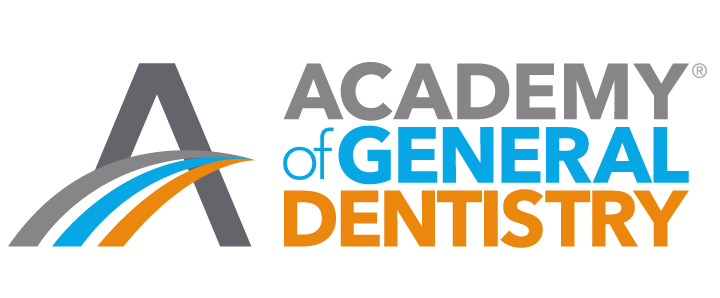 Academy of General Dentistry Program Approval for Continuing Education (PACE)Electronically Mediated CE Course Report – LOCAL PROGAMLIST OF UPCOMING ELECTRONICALLY MEDIATED CONTINUING DENTAL EDUCATION EVENTSWhen complete, save form to your computer and then upload to the AGD web form.Title of ActivityDate(s) Offered# of CE Hours to be AwardedExpected # of ParticipantsPrerequisite (Yes/No)Offered with another Program Provider? (Yes/No)Received outside financial support (Yes/No)